О проведении НОКО в 2023г.Уважаемые руководители!Во исполнение приказа Министерства образования 
и науки Пермского края от 27 сентября 2023г. № 26-01-06-913 с 4 октября 
по 25 октября 2023г. проводится независимая оценка качества условий осуществления образовательной деятельности (далее - независимая оценка) организациями, осуществляющими образовательную деятельность по программам общего образования.Методические рекомендации по проведению независимой оценки размещены на сайте Министерства образования и науки Пермского края.Необходимо изучить методические рекомендации и назначить ответственного от образовательного учреждения за  организацию проведения независимой оценки и внесение данных на сайт НОКО. Скан –образ приказа о назначении ответственного необходимо направить в Управление образования на эл. почту novikova_on80@mail.ru не позднее 02.10.2023г.С уважением,заместитель начальника Управления	                                         О.Н. Новикова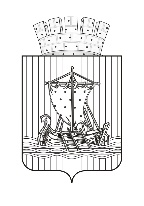 УПРАВЛЕНИЕ ОБРАЗОВАНИЯадминистрации Чусовского городского округа Пермского краяул. 50 лет ВЛКСМ, д. 2, г. Чусовой, Пермский край, 618204Тел. (34256)5-51-40, (34256)5-50-93E-mail: uprobr@chusovoy.permkrai.ruОГРН 1195958041454ИНН /КПП 5921036218/592101001Руководителям общеобразовательных учрежденийПриложение:1.QR-код для доступа к анкете для респондентов – на 1л. в 1 экз. 2.3.4.5.Список технических экспертов – на 2 л. в 1 экз.Актуальный реестр организаций для НОКО 2023г.Письмо Министерства образования № 26-36-вн-1503 от 27.09.23Письмо Министерства Просвещения РФ № 02-139 от 28.02.2023 «О направлении методических рекомендаций»